St. Paul of the Cross Passionist Retreat and Conference Center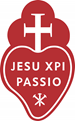 Agenda for February 10, 2020 Board Meeting6:30 PM, preceded by Dinner at 6:00 PMUpcoming board 2020 BOD meetings:  Dinner at 6 PM, BOD meeting at 6:30 PMMonday- April 20, 2020 Upcoming events at St. Paul’s Martha – Mary Balance Retreat: Saturday February 15th, 2020Spring Prayer Series:Feb. 20: ExamenMar. 19: Centering PrayerApr. 16: Praying with Art and MovementMay 21: LabyrinthCommemoration of the Passion Feast Day Mass: Feb 21, 11:30amAsh Wednesday Day of Recollection: February 26, 9:30am – 3:00pmLenten Day of Reflection: Tuesday March 10, 9:30am-3:00pmLenten Evening of Prayer and Quiet: Thursday March 26,  6:00pm – 8:30         ItemTopicResponsibleStartMin.1Call to Order / WelcomeToby6:3032Consent AgendaToby6:3323Charism SharingCharism Comm6:35304Passionist Visioning Committee Teams- Update and discussionFr. Alex7:05305Monitoring Report Review: EL’s 7, 8, 10, 11, 12 and Ends #4 review. Fr. Pat7:35206TBD if neededEnds Policy Committee7:55107Round Table / Special AnnouncementsALL8:05108Closing Prayer Fr. Pat8:1559Adjournment Toby8:20